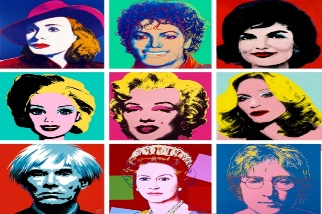 LiteracyNarrative writing & exploring fiction genresHandwriting and Grammar‘The Butterfly Lion’ by Michael MorpurgoNumeracySubtraction Multiplication & DivisionMeasureMultiples, factors & primes Health and Wellbeing Social DancingBadminton Substance MisuseExpressive ArtsAndy Warhol & the Pop Art MovementSocial StudiesFamous Scots through historyAmazing Africa